Адрес места БРТСМарка БРТСЦвет БРТСГосударственный регистрационный знакДата размещения уведомленияг.Московский, мкр.3, напротив д.12 (открытая общественная парковка)Фольксваген ГольфМуренаА689ВЕ77703.02.2017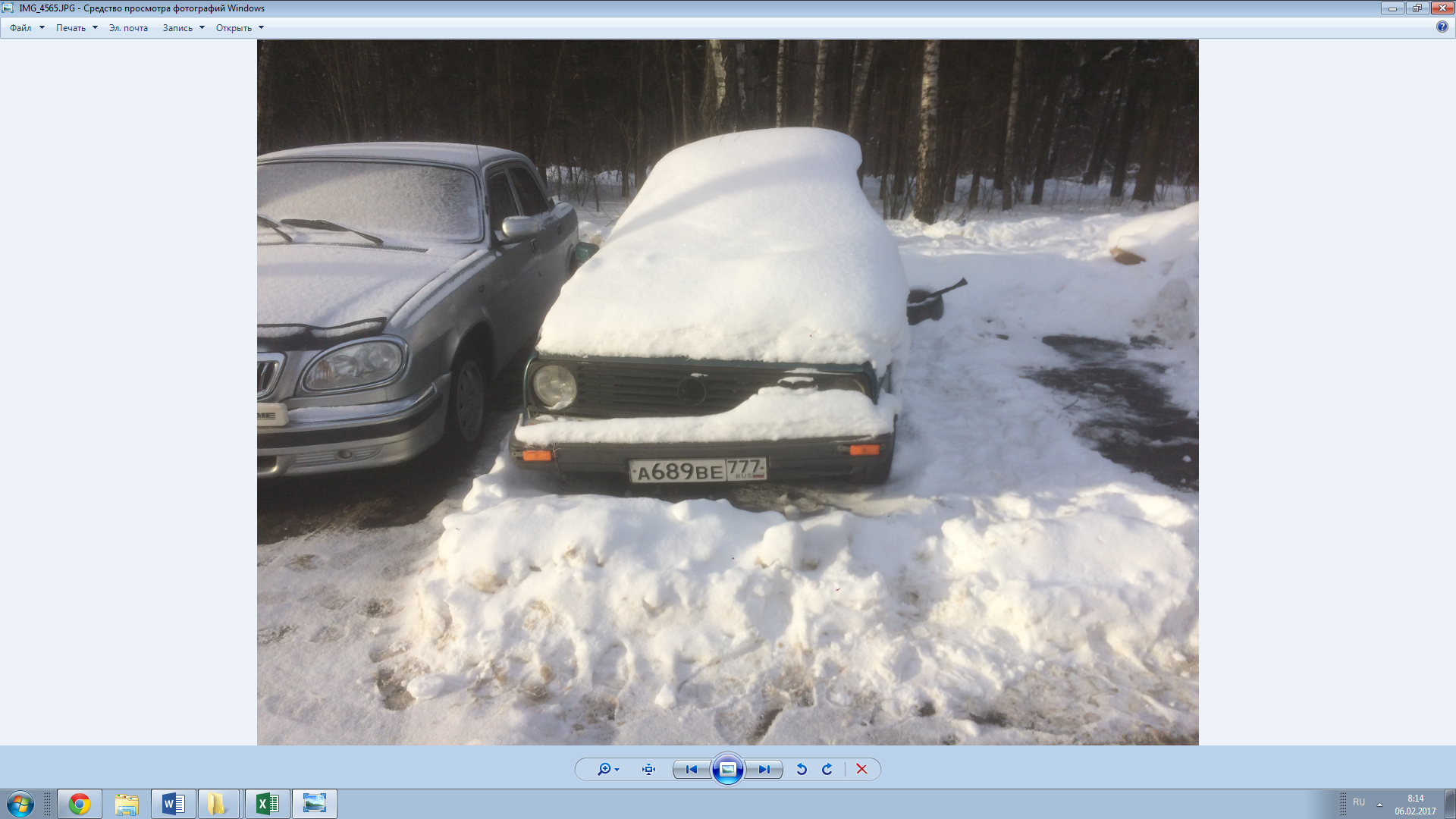 